Powerschool Parent ViewSteps to Viewing GradesLog into Powerschool at https://ps.willingtonct.org/public/ using your username and passwordThen click on the student that you want to view grades forClick on the trimester grade or dash for the course you wish to view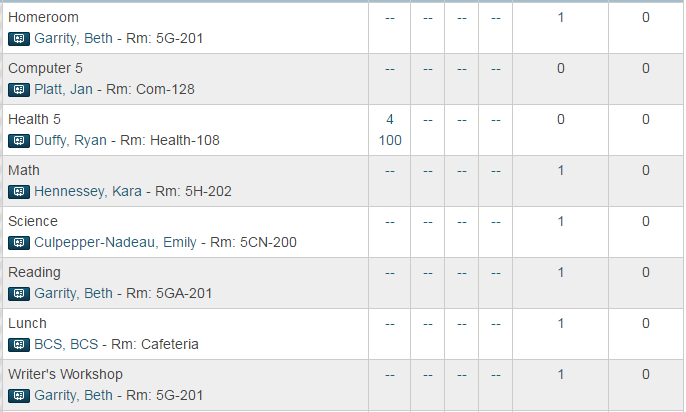 Here you can view your child’s score on each assignment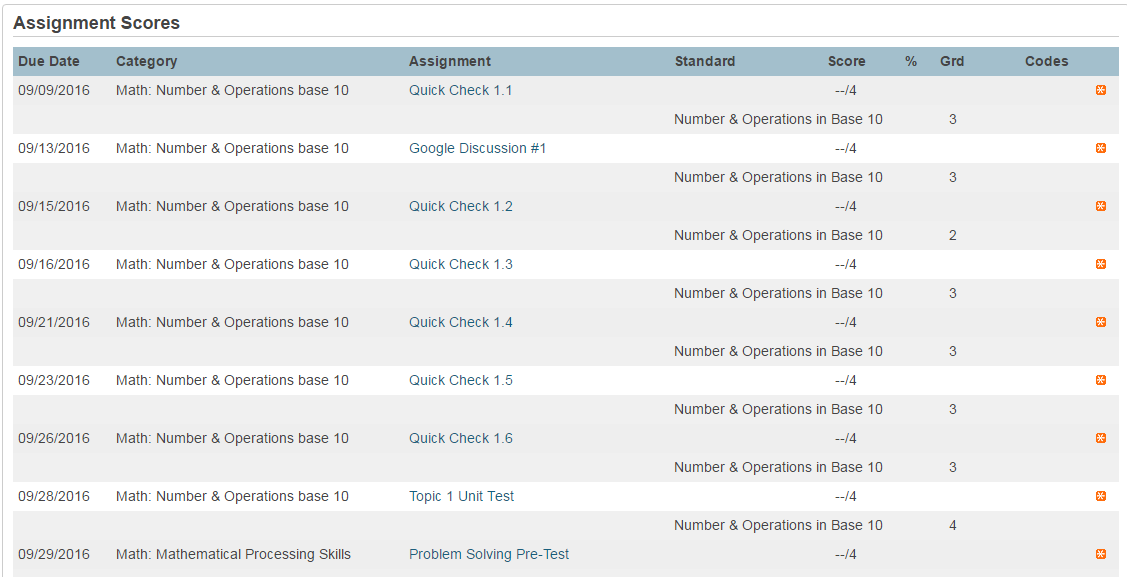 